KAUNO MIESTO ALEKSOTO VIETOS VEIKLOS GRUPĖVeiverių g. 132, LT-46337 KaunasKVIETIMAS TEIKTI VIETOS PLĖTROS PROJEKTINIUS PASIŪLYMUS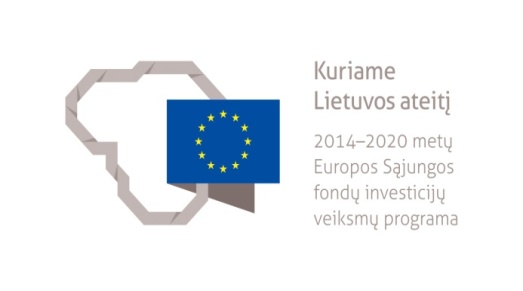 Finansuojama iš Europos socialinio fondo lėšų1.Vietos plėtros strategijos pavadinimasAleksoto vietos plėtros 2015-2020 m. strategija2.Vietos plėtros strategijos teritorijaAleksoto vietos veiklos grupės tikslinė teritorija: Aleksoto, Fredos (Žemosios ir Aukštosios), Julijanos, Jiesios, Narsiečių, Naugardiškės, Tirkiliškių, Kazliškių, Yliškių, Linksmadvario, Marvelės, Kazliškių bei I ir II Birutės dalys ir Nemuno sala. Žemėlapis pridedamas prie kvietimo.Besiribojanti teritorija: laikoma su tiksline teritorija besiribojanti zona, kuriai būdingi funkciniai ryšiai ir tos pačios infrastruktūros naudojimas su Žaliakalniu ir Aleksotu. Žemėlapis pridedamas prie kvietimo.3.Vietos plėtros strategijos tikslasPagerinti vietines įsidarbinimo galybes, didinti bendruomenių socialinę integraciją, išnaudojant vietos bendruomenių, verslo ir vietos valdžios ryšius4.Vietos plėtros strategijos uždavinys, veiksmas (-ai), kuriam įgyvendinti skelbiamas kvietimas teikti vietos plėtros pasiūlymus (toliau – Kvietimas)Uždavinys: Didinti bedarbių ir neaktyvių darbingų gyventojų užimtumą, siekiant pagerinti šių asmenų padėtį darbo rinkoje. 1.3.1. veiksmas: „Besikuriančio verslo, įskaitant savarankišką veiklą pradedančius asmenis, konsultavimas ir mentorystė“.5.Vietos plėtros strategijos planuojami rezultatai (tikslo, uždavinio, veiksmo, kuriam įgyvendinti skelbiamas kvietimas1 tikslo „Pagerinti vietines įsidarbinimo galimybes, didinti bendruomenių socialinę integraciją, išnaudojant vietos bendruomenių, verslo ir vietos valdžios ryšius“ įgyvendinimo rezultatai:Rezultato rodiklis 1.R.1. „Darbingi asmenys (vietos bendruomenės nariai), kurių socialinė atskirtis sumažėjo dėl projekto veiklų dalyvių dalyvavimo projekto veiklose (praėjus 6 mėnesiams po projekto dalyvavimo ESF veiklose)“ - rodiklio reikšmė 2022 m. – 10 proc.;Rezultato rodiklis 1.R.2. „Projektų veiklų dalyvių, kurių padėtis darbo rinkoje pagerėjo praėjus 6 mėnesiams po dalyvavimo ESF veiklose dalis“ - rodiklio reikšmė 2022 m. – 20 proc.Rezultato rodiklis 1.R.3. “Socialinių partnerių organizacijose ar NVO savanoriaujančių dalyvių (vietos bendruomenės nariai) dalis praėjus 6 mėnesiams po dalyvavimo ESF veiklose”- rodiklio reikšmė 2022 m. – 10 proc.Rezultato rodiklis 1.R.4. Projektų veiklų dalyvių, įkūrusių ar išplėtusių verslą, praėjus 6 mėnesiams po dalyvavimo ESF veiklose, dalis - rodiklio reikšmė 2022 m. – 20 proc.1.3.uždavinio „Didinti gyventojų verslumą, siekiant pagerinti darbingų vietos veiklos grupės teritorijos gyventojų padėtį darbo rinkoje“ įgyvendinimo rezultatai:Produkto rodiklis: „BIVP projektų veiklų dalyviai (įskaitant visas tikslines grupes)“. Rodiklio reikšmė - 55 asmenysProdukto rodiklis: „Projektų, kuriuos visiškai arba iš dalies įgyvendino socialiniai partneriai ar NVO, skaičius“. Rodiklio reikšmė - 1 projektas. 1.3.1 veiksmo „Besikuriančio verslo, įskaitant savarankišką veiklą pradedančius asmenis, konsultavimas ir mentorystė “  rezultatai:Produkto rodiklis:  BIVP projektų veiklų dalyvių, įkūrusių ar išplėtusių verslą, praėjus 6 mėnesiams po dalyvavimo ESF veiklose, dalis - 20 proc.6.Kvietimui numatytas finansavimas161.500 EUR7.Didžiausia galima projektui skirti finansavimo lėšų suma161.500 EUR8.Tinkami vietos plėtros projektinių pasiūlymų pareiškėjai bei partneriaiViešieji ir privatūs juridiniai asmenys, kurių veiklos vykdymo vieta yra vietos plėtros strategijos įgyvendinimo teritorijojeGalimi pareiškėjai:Viešieji ir privatūs juridiniai asmenys, kurių veiklos vykdymo vieta* yra vietos plėtros strategijos įgyvendinimo teritorijoje.Pareiškėju (projekto vykdytoju) gali būti  juridinio asmens filialas ar atstovybė, jeigu tas filialas ar atstovybė veiklą vykdo vietos plėtros strategijos įgyvendinimo teritorijoje.Pareiškėjais negali būti valstybės ir (ar) savivaldybių kontroliuojami juridiniai asmenys, t. y. juridiniai asmenys, kurių savininke yra valstybė ar savivaldybė arba kurių visuotiniame akcininkų susirinkime, visuotiniame dalininkų susirinkime ar visuotiniame narių susirinkime valstybei ir (ar) savivaldybei priklauso daugiau kaip 50 procentų balsų.Galimi partneriai:Viešieji ir privatūs juridiniai asmenys, kurių veiklos vykdymo vieta* yra vietos plėtros strategijos įgyvendinimo teritorijoje ar besiribojančioje teritorijoje.Partneriu gali būti juridinio asmens filialas ar atstovybė, jeigu tas filialas ar atstovybė veiklą vykdo vietos plėtros strategijos įgyvendinimo teritorijoje ar besiribojančioje teritorijoje.Pareiškėjais ir partneriais negali būti tie juridiniai asmenys, kuriems, kaip jauno verslo subjektams, projekto įgyvendinimo metu bus teikiama pagalba verslo pradžiai.Teikiant paraišką yra privalomas bendradarbiavimas su Žaliakalnio vietos veiklos grupės partneriu.Pareiškėjai ir partneriai turi atitikti 2014-2020 metų Europos Sąjungos fondų investicijų veiksmų programos 8 prioriteto „Socialinės įtraukties didinimas ir kova su skurdu“ Nr. 08.6.1-ESFA-V-911 priemonės „Vietos plėtros strategijų įgyvendinimas“ projektų finansavimo sąlygų aprašą (toliau – PFSA) 13 -17 punktuose taikomus reikalavimus.*Veiklos vykdymo vieta -  vieta, kurios adresu yra registruota juridinio asmens buveinė ir (arba) yra nekilnojamas turtas, kurį nuosavybės, nuomos, panaudos ar kitais teisėtais pagrindais valdo juridinis asmuo ir kuriame nekilnojamąjį turtą valdantis asmuo ar jo atskiras padalinys, filialas, atstovybė vykdo faktinę veiklą.Pareiškėjas turi būti įregistruotas Juridinių asmenų registre ir veikti ne trumpiau nei 2 metus.  9.Reikalavimai projektams (tikslinės grupės, būtinas prisidėjimas lėšomis, projekto trukmė ir kt.), remiamos veiklos, tinkamoms finansuoti išlaidosTikslinės grupės: Vykdant PFSA 10.3.1 veiklą  tinkama tikslinė grupė yra Aleksoto seniūnijos darbingi* gyventojai**,:kurie yra ekonomiškai neaktyvūs*** asmenys ar bedarbiai;  kuriems (ar kurių šeimoms) pagal Lietuvos Respublikos piniginės socialinės paramos nepasiturintiems gyventojams įstatymą yra teikiama socialinė parama (pvz., socialinės pašalpos, būsto šildymo išlaidų, geriamojo vandens išlaidų ir karšto vandens išlaidų kompensacijos).Vykdant  PFSA 10.3.2.1 veiklą tinkama tikslinė grupė yra Aleksoto seniūnijos jauno verslo subjektai****, kurių veiklos vykdymo vieta – vietos plėtros strategijos įgyvendinimo teritorija, atstovai ir darbuotojai*****.*Darbingas asmuo – asmuo, pagal Lietuvos Respublikos darbo kodeksą turintis visišką ar ribotą darbinį teisnumą ir veiksnumą (t. y. nuo 14 metų amžiaus), išskyrus asmenį, Lietuvos Respublikos neįgaliųjų socialinės integracijos įstatymo nustatyta tvarka pripažintą nedarbingu ** Aleksoto seniūnijos gyventojas  – Lietuvos Respublikos piliečiu, užsienio valstybės piliečiu ar asmeniu be pilietybės esantis fizinis asmuo, kuris gyvena vietos plėtros strategijos įgyvendinimo teritorijoje. Laikoma, kad asmuo yra vietos plėtros strategijos įgyvendinimo teritorijos gyventoju, jei asmuo projekto dalyvio anketoje yra nurodęs savo gyvenamąją vietą (savivaldybę, miestą, gatvę, namo numerį), kuri yra vietos plėtros strategijos įgyvendinimo teritorijoje.*** Ekonomiškai neaktyvus asmuo – asmuo, kuris nėra teritorinėje darbo biržoje registruotas kaip bedarbio statusą ar sustabdytą bedarbio statusą turintis asmuo ir kuris atitinka visas šias sąlygas: a)  yra darbingas; b). nedirba pagal darbo sutartis ir darbo santykiams prilygintų teisinių santykių pagrindu;c)nesiverčia individualia veikla; d)neturi ūkininko statuso ar nėra ūkininko partneris, ar žemės ūkio veiklos subjektas ir (arba) yra atostogose vaikui prižiūrėti (iki vaikui sukaks treji metai).****Jauno verslo subjektas – ne ilgiau kaip vienerius metus veikianti labai maža įmonė arba savarankišką darbą vykdantis fizinis asmuo, atitinkantys Lietuvos Respublikos smulkiojo ir vidutinio verslo plėtros įstatyme apibrėžtą smulkaus ir vidutinio verslo subjekto sampratą. Laikoma, kad labai maža įmonė veikia ne ilgiau kaip vienus metus, jei ši įmonė ne anksčiau kaip prieš vienus metus yra įregistruota Juridinių asmenų registre. Laikoma, kad fizinis asmuo savarankišką darbą vykdo ne ilgiau kaip vienus metus, jei: a) yra praėję ne daugiau nei vieni metai nuo jo individualios veiklos pradžios datos, nurodytos jam išduotoje individualios veiklos pažymoje, ir jam individualios veiklos pažyma individualiai veiklai vykdyti yra išduota pirmą kartą arba praėjus ne mažiau nei trims metams nuo anksčiau jo pagal individualios veiklos pažymą vykdytos individualios veiklos nutraukimo (taikoma asmenims, vykdantiems individualią veiklą pagal individualios veiklos pažymą);b)arba yra praėję ne daugiau nei vieni metai nuo tada, kai jam pirmą kartą buvo išduotas verslo liudijimas (nesvarbu, kokiai veiklos rūšiai) (taikoma asmenims, vykdantiems individualią veiklą pagal verslo liudijimą). ***** Jauno verslo subjekto atstovai ir darbuotojai – asmenys, kurie atitinka bent vieną iš šių sąlygų: a) yra jauno verslo subjektu esančios labai mažos įmonės vienasmenis valdymo organas, kolegialaus valdymo organo narys ar šioje įmonėje pagal darbo sutartį dirbantis darbuotojas; b) yra jauno verslo subjektas, vykdantis individualią veiklą pagal verslo liudijimą, ar asmuo,  kuris, kaip turintis teisę dalyvauti jauno verslo subjekto vykdomoje individualioje veikloje, yra nurodytas jauno verslo subjektui išduotame verslo liudijime; c) yra jauno verslo subjektas, vykdantis individualią veiklą pagal individualios veiklos pažymą, ar asmuo, kuris dirba pagal su jauno verslo subjektu, vykdančiu individualią veiklą pagal individualios veiklos pažymą, sudarytą darbo sutartį.Finansavimo šaltiniai:Projekto finansuojamoji dalis gali sudaryti ne daugiau kaip 88,24 proc. visų tinkamų finansuoti projekto išlaidų. Pareiškėjas privalo savo ir (arba) kitų šaltinių lėšomis (savivaldybių biudžeto ir (ar) privačiomis lėšomis), ir (arba) nepiniginiu įnašu prisidėti prie projekto finansavimo ne mažiau nei 11,76 proc. visų tinkamų finansuoti projekto išlaidų.Projekto trukmė – iki 36 mėn. Projektų veiklos turi būti baigtos ne vėliau nei 2022 m. gruodžio 31 d.Tinkamos finansuoti išlaidos – tokios, kaip nustatyta PFSA 44 punkte ir yra skirtos PFSA nurodytų 10.3.1 ir 10.3.2.1  veiklų įgyvendinimui:-Nekilnojamasis turtas (numatomas kaip projekto vykdytojo nuosavas nepiniginis įnašas);- įranga, įrenginiai ir kitas turtas. Šioje išlaidų kategorijoje nurodytos išlaidos gali sudaryti ne daugiau kaip 30 proc. visų tinkamų finansuoti projekto išlaidų;- projekto vykdymo išlaidos, laikantis PFSA 44 punkte atskirų veiklų vykdymui numatytų apribojimų;- informavimas apie projektą;- netiesioginės išlaidos.Planuojant projekto išlaidas turi būti laikomasi PFSA 44-46, 48, 50-52, 54 punktuose nustatytų apribojimų. Netinkamos išlaidos yra detalizuotos PFSA 53 punkte.Remiamos veiklos:gyventojų informavimas, konsultavimas, neformalusis mokymas, siekiant paskatinti juos pradėti verslą (PFSA  10.3.1 veikla);informavimo, konsultavimo (taip pat mentorystės), mokymo, pagalbos randant tiekėjus ir klientus, metodinės pagalbos ir kitų paslaugų verslui aktualiais klausimais teikimas jauno verslo subjektams (PFSA 10.3.2.1 veikla).Savanoriškos veiklos skatinimas (taip pat savanoriškoje veikloje ketinančių dalyvauti asmenų ir savanorius priimančių organizacijų konsultavimas, informavimas), atlikimo organizavimas ir savanorių mokymas. Šiame punkte nurodytos veiklos remiamos tiek, kiek reikalinga pirmame punkte nurodytai veiklai vykdyti, šiame punkte nurodyta veikla finansuojama, jeigu ji projekte vykdoma kartu pirmame ir/ar antra punkte nurodyta veikla. (PFSA 10.5 p.).Vykdant šiame kvietime nurodytas veiklas (įskaitant ir netiesiogines išlaidas) vienam projekto veiklų dalyviui vidutiniškai tenkanti nurodytoms veikloms vykdyti skiriamo finansavimo lėšų suma gali sudaryti ne daugiau kaip 3000 EUR.  Minimalus dalyvių skaičius: 55 asmenys.Projekto vykdytojas įgyvendindamas projektą turės įsipareigoti pasiekti šį priemonės įgyvendinimo rodiklį: projektų veiklų dalyvių, įkūrusių ar išplėtusių verslą, praėjus 6 mėnesiams po dalyvavimo ESF veiklose, dalis  turės sudaryti 20 proc.Projekto sutartyje gali būti numatytas avansas. Avanso suma negali viršyti 30 proc. projektui įgyvendinti skirtos projekto finansavimo lėšų sumos (PFSA 78 punktas).10.Vietos plėtros projektinių pasiūlymų pateikimo terminas Kvietimo paskelbimo pradžia 2018-11-05 8:00, pabaiga 2019-01-06 17:00. 11.Vietos plėtros projektinių pasiūlymų pateikimo būdasProjektiniai pasiūlymai turi būti įteikti pareiškėjo asmeniškai (pareiškėjo vadovo arba jo įgalioto asmens (tokiu atveju išduodamas įgaliojimas patvirtinamas pareiškėjo vadovo parašu ir antspaudu)) adresu: Veiverių g. 132, LT-46337 Kaunas.Teikiama: -vietos plėtros projektinio pasiūlymo (su apraše nurodytais priedais) originalas;-viena projektinio pasiūlymo su visais priedais kopija įrašyta į elektroninę laikmeną.12.Vietos plėtros projektinių pasiūlymų  atrankos kriterijai ir vertinimo balaiBendrieji vietos plėtros projektinių pasiūlymų administracinės atitikties bei naudos ir kokybės vertinimo kriterijai nustatyti  Aleksoto vietos plėtros 2015-2020 m. strategijos projektinių pasiūlymų vertinimo ir atrankos vidaus tvarkos apraše (dokumentas skelbiamas interneto svetainėje: http://www.aleksotovvg.lt/ Miesto VVG valdybos 2017 m. 09 mėn. 25 d. protokolu Nr. 07 patvirtintas specialusis vietos plėtros projektinių pasiūlymų naudos ir kokybės kriterijus ir vertinimo balai (nurodomi patvirtinti specialieji vertinimo kriterijai):BIVP projektų veiklų dalyvių,  įkūrusių ar išplėtusių verslą, praėjus 6 mėnesiams po dalyvavimo ESF veiklose, dalis (%) sudarys daugiau kaip 25 proc. projekto veiklų dalyvių (skiriama 20 balų);Numatytos veiklos, kuriomis teikiama  pagalba randant tiekėjus ir klientus (skiriama 5 balai);Projekto veikloms vykdyti įtraukiami savanoriai (skiriama 5 balai).Vietos plėtros projektinis pasiūlymas daugiausiai gali surinkti 100 balų. Mažiausia privaloma surinkti balų suma, kad vietos plėtros projektinė paraiška būtų įtraukta į siūlomų finansuoti vietos plėtros projektų sąrašą, yra 55 balai.13.Susiję dokumentaiKvietimui aktualūs dokumentai:1. Aleksoto vietos plėtros 2015-2020 m. strategijos vietos plėtros projektinių pasiūlymų vertinimo ir atrankos vidaus tvarkos aprašas, patvirtintas Kauno miesto Aleksoto vietos veiklos grupės valdybos 2018 m. spalio 09 d. protokolu Nr.06;2. Aleksoto vietos plėtros 2015-2020 m. strategija;3. Lietuvos Respublikos vidaus reikalų ministro 2017 m. sausio 30 d. įsakymu Nr. 1V-77 patvirtintas 2014–2020 metų Europos Sąjungos fondų investicijų veiksmų programos 8 prioriteto „Socialinės įtraukties didinimas ir kova su skurdu“ Nr. 08.6.1-ESFA-V-911 priemonės „Vietos plėtros strategijų įgyvendinimas“ projektų finansavimo sąlygų aprašas (kvietime vadinamas PFSA).Visi aukščiau išvardinti dokumentai skelbiami interneto svetainėje http://www.aleksotovvg.lt/  14.KontaktaiAleksoto VVG pirmininkas Arūnas Samochinasvvgaleksotas@gmail.com +370 698 5889515.Papildoma informacijaNuorodos į  Aleksoto vietos plėtros 2015-2020 m. strategiją ir su kvietimu susijusius dokumentus ir kitainformacija: http://www.aleksotovvg.lt/ Mokymai pareiškėjams. Data ir vieta:2018 m. lapkričio 09 d. Nuo 09:00 iki 16:00 Kauno viešbučio konferencijų salėje „Nemunas“, adresu Laisvės al. 79, Kaunas Kauno miesto  Aleksoto vietos veiklos grupė numato sudaryti rezervinį vietos plėtros projektų sąrašą. Vietos plėtros projektiniai pasiūlymai, kurių įgyvendinimui lėšų nepakanka, bus įtraukiami į rezervinį sąrašą. Esant sutaupymų, pritariant Kauno miesto Aleksoto vietos veiklos grupės valdybai, vietos plėtros projektiniai pasiūlymai iš rezervinio sąrašo eilės tvarka gali būti perkeliami į siūlomų finansuoti vietos plėtros projektų sąrašą.Vietos plėtros projektinio pasiūlymo pareiškėjas, tapęs projekto vykdytoju, įsipareigoja Kauno miesto Aleksoto vietos veiklos grupei teikti informaciją apie stebėsenos rezultatų pasiekimo rodiklius, projekto veiklų dalyvius ir jų pasiekimo rezultatus po veiklų įgyvendinimo ir praėjus 6 mėnesiams po dalyvavimo projekto veiklose, pasiektai reikšmei nustatyti.